Problem 1Problem 2Gridded ResponseMondayIdentify the following numbers as rational (terminating or repeating decimals) or irrational (decimals do not end)6.325 _________7/2    _________  _________4.)        _________Kiana needs 76 paper plates for a birthday party. She already has 35 blue plates and 10 red plates. How many more plates should Kiana buy?Problem 2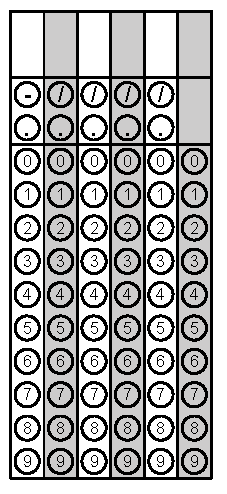 TuesdaySolve the equation for x3(x – 2) = 3x -6Find the unknown side on the right triangle (use Pythagorean Theorem)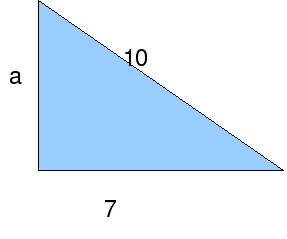 Problem 2WednesdayIdentify the angle relationship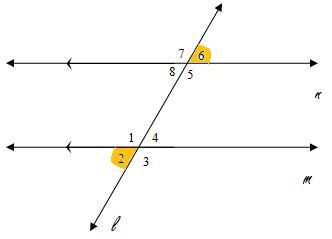 If angle C is 45 and angle D is 72, what is the measure of angle A?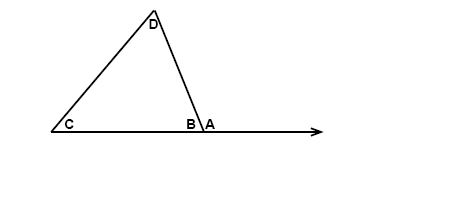 Problem 2ThursdayOrder the numbers from least to greatest1.2 x 105, 1.2 x 106, 3.4 x 105SimplifyProblem 2FridayAre the following images similar?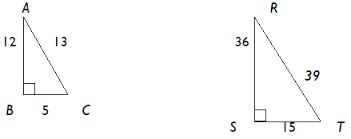 Evaluate the expression when x = 2 and y = 63x + y2 - 37Problem 2